T.C. DOĞANŞAR KAYMAKAMLIĞI Doğanşar İlçe Milli Eğitim MüdürlüğüDoğanşar Öğretmenevi ve Akşam Sanat Okulu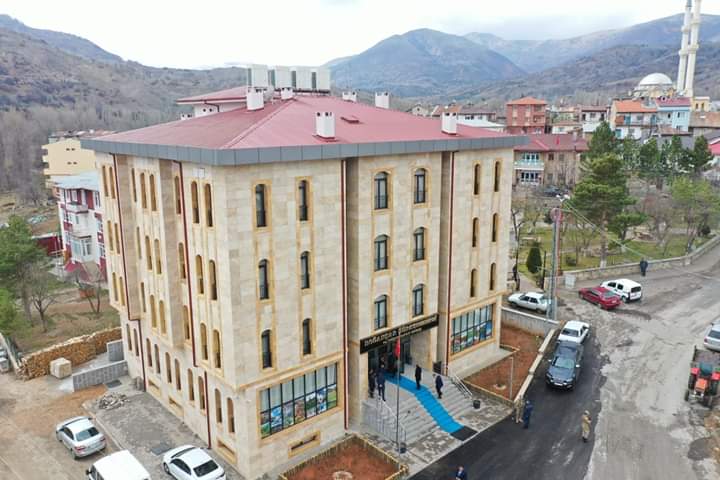 2024 - 2028EĞİTİM ÖĞRETİM YILI STRATEJİK PLANTemmuz- 2023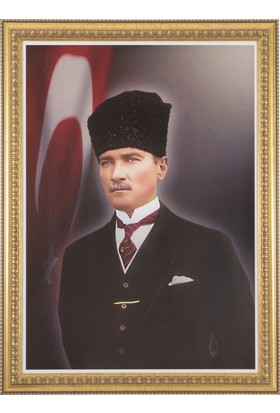 Dünyanın her tarafında öğretmenler insan topluluğunun en özverili ve saygıdeğer unsurlarıdır.                        Mustafa Kemal ATATÜRK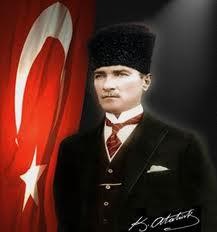 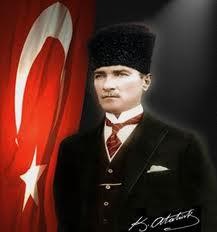 İSTİKLAL MARŞI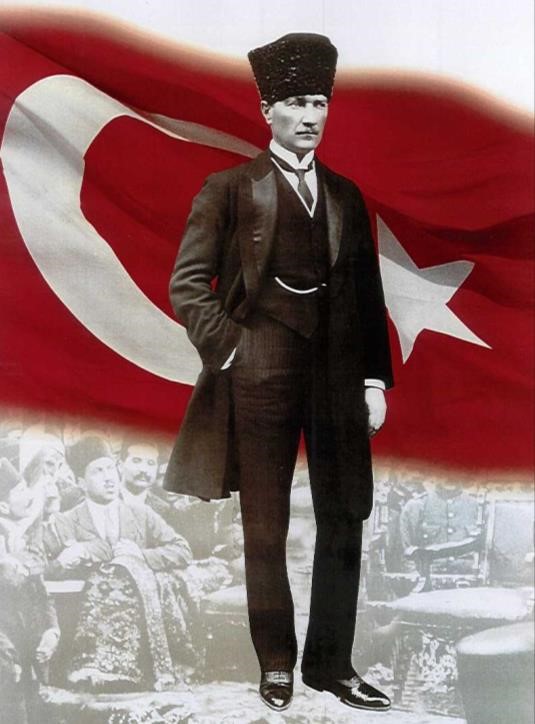 ATATÜRK’ÜN GENÇLİĞE HİTABESİEy Türk gençliği! Birinci vazifen, Türk istiklâlini, Türk cumhuriyetini, ilelebet, muhafaza ve müdafaa etmektir.Mevcudiyetinin ve istikbalinin yegâne temeli budur. Bu temel, senin, en kıymetli hazinendir. İstikbalde dahi, seni, bu hazineden, mahrum etmek isteyecek, dâhilî ve haricî, bedhahların olacaktır. Bir gün, istiklâl ve cumhuriyeti müdafaa mecburiyetine düşersen, vazifeye atılmak için, içinde bulunacağın vaziyetin imkân ve şeraitini düşünmeyeceksin! Bu imkân ve şerait, çok nâmüsait bir mahiyette tezahür edebilir. İstiklâl ve cumhuriyetine kastedecek düşmanlar, bütün dünyada emsali görülmemiş bir galibiyetin mümessili olabilirler. Cebren ve hile ile aziz vatanın, bütün kaleleri zapt edilmiş, bütün tersanelerine girilmiş, bütün orduları dağıtılmış ve memleketin her köşesi bilfiil işgal edilmiş olabilir. Bütün bu şeraitten daha elîm ve daha vahim olmak üzere, memleketin dâhilinde, iktidara sahip olanlar gaflet ve dalâlet ve hattâ hıyanet içinde bulunabilirler. Hattâ bu iktidar sahipleri şahsî menfaatlerini, müstevlilerin siyasî emelleriyle tevhit edebilirler. Millet, fakr u zaruret içinde harap ve bîtap düşmüş olabilir. Ey Türk istikbalinin evlâdı! İşte, bu ahval ve şerait içinde dahi, vazifen; Türk istiklâl ve cumhuriyetini kurtarmaktır! Muhtaç olduğun kudret, damarlarındaki asîl kanda, mevcuttur!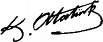 							    Mustafa Kemal ATATÜRKSUNUŞDoğanşar Öğretmenevi ve Akşam Sanat Okulu Müdürlüğü, Öğretmenevi olarak 01 Ocak 2020 tarihinde hizmete açılmıştır. Öğretmenevimiz Hafik’e 60 kilometre, Sivas’a 101 kilometre, Almus ve Reşadiye’ye 60 kilometre ve Sivas’ın doğal güzelliklerinden biri olan Dipsiz göle 23 kilometre uzaklıkta bulunmaktadır.Öğretmenevimizde ısıtma, merkezi kalorifer sistemi ile sağlanmaktadır. 24 saat kesintisiz sıcak su, odalarda merkezi uydu sistemi ile televizyon yayını sunulmaktadır. 22 standart odasında toplam 41 yatağı ile 46 kişiye konaklama hizmeti vermektedir.Öğretmenevimiz, açılışından itibaren ülkemizin her yöresinden gelen öğretmenlerimizi, diğer kamu çalışanlarını ve ailelerini misafir ederek, onları kendi evlerindeymiş gibi hissettirecek kalitede hizmetlerini sürdürmektedir. Doğanşar Öğretmenevi ve A.S.O. Müdürlüğümüz, güler yüzlü, profesyonel ekibi ile misafirlerine en özverili şekilde hizmet sunmaktadır. Doğanşar Öğretmenevi ve A.S.O. Müdürlüğümüz; 1 Müdür, 1 Müdür Yardımcısı, ile yılın 365 günü 24 saat Milli Eğitim çalışanlarımıza, diğer kamu çalışanlarına ve halkımıza profesyonel anlamda hizmet sunmaktadır.Saygılarımla arz ederim.								             Osman ÇAĞIR							Doğanşar Öğretmenevi MüdürüStratejik Planlama EkibiGİRİŞPlanın AmacıPlanın KapsamıBÖLÜMSTRATEJİK PLANLAMA  SÜRECİPlan Yasal DayanaklarıBÖLÜMMEVCUT  DURUM ANALİZİ KURUMUMUZUN TARİHÇESİ İLİ       : SİVASİLÇESİ: DOĞANŞARDOĞANŞAR ÖĞRETMENEVİ VE A.S.O. MÜDÜRLÜĞÜ TARİHÇESİDoğanşar Öğretmenevi ve Akşam Sanat Okulu Müdürlüğü, Öğretmenevi olarak 01 Ocak 2020 tarihinde hizmete açılmıştır. Öğretmenevimiz Hafik’e 60 kilometre, Sivas’a 101 kilometre, Almus ve Reşadiye’ye 60 kilometre ve Sivas’ın doğal güzelliklerinden biri olan Dipsiz göle 23 kilometre uzaklıkta bulunmaktadır.İlçe Milli Eğitim Müdürlüğü'ne ait olan Ana bina 400 m2 lik alanda fiziki yapı olarak 5 katlı olup, bodrum katta kalorifer kazanının olduğu depo, bilardo ve masa tenisi salonu, 1 çamaşırhane, 1 ütü odası, 1 su deposu, kimyasal malzeme deposu ve mutfak bulunmaktadır. Zemin katta 1 lokanta salonu, 1 çalışma odası, 1 memur odası ve müdür odası ve müdür yardımcısı odası bulunmaktadır. 1.katta 1 Toplantı Salonu, 1 mescit ve 9 oda, 2. katta 1 mescit ve oda bulunmaktadır. 3. katta ise 2 oda, bay ve bayan wc ve  kafeterya bulunmaktadır. Doğanşar Öğretmenevi ve Akşam Sanat Okulu; toplamda 22 oda ve 41 yatak ( 36 tek kişilik - 5 çift kişilik )  ve 46 kişilik kapasitesi ile halkımıza hizmet vermektedir. Odalar katı yakıtlı kalorifer sistemi ile ısıtılmakta olup, her odada televizyon, gardrop. 0wc ve banyo bulunmaktadır. Öğretmenevimizde 24 saat sıcak su mevcuttur.   Doğanşar Öğretmenevi ve A.S.O. Müdürlüğümüz 1 Müdür ve 1 Müdür Yardımcısı ile yılın 365 günü 24 saat önceliği Milli Eğitim camiamız olmak üzere tüm halkımıza profesyonel anlamda hizmet sunmaktadır. Yasal Yükümlülükler ve Mevzuat AnaliziMEVZUAT ANALİZİKURUMUN TEŞKİLAT ŞEMASIOsman ÇAĞIRÖğretmenevi Ve ASO MüdürüHacer DOĞDUÖğretmenevi Ve ASO Müdür YardımcısıKURUM BİNA ANALİZİKurum Bilgi FormuKurumun Bina ve Donanım DurumuKurum Yerleşim AlanıOtel Oda KapasitesiOtel Yatak Kapasitesi Otel Konaklama BilgileriKURUM PERSONEL ANALİZİ        Kurum İdareci Personel DurumuKurum Yardımcı Personel DurumuKurumun Personel İhtiyacıKURUM PERFORMANS ANALİZİ Kurumun Etkinlikleri Kurumun Teknolojik Altyapısı PAYDAŞ ANALİZİ Paydaşlar, kuruluşun ürün ve hizmetleri ile ilgisi olan, kuruluşun faaliyetlerinden doğrudan veya dolaylı, olumlu ya da olumsuz yönde etkilenen veya kuruluşu etkileyen kişi, grup veya kurumlardır. Bir kurum için paydaşlar temelde iç ve dış paydaşlar olarak iki grupta değerlendirilebilir:İç Paydaşlar: Kuruluştan etkilenen veya kuruluşu etkileyen, kuruluş içindeki kişi, grup veya (varsa) ilgili ve bağlı kuruluşlardır. Kuruluşun çalışanları, yöneticileri iç paydaşlara örnek olarak verilebilir.Dış Paydaşlar: Kuruluştan etkilenen veya kuruluşu etkileyen kuruluş dışındaki kişi, grup veya kurumlardır. Kuruluş faaliyetleriyle ilişkisi olan diğer kamu ve özel sektör kuruluşları, kuruluşa girdi sağlayanlar, sendikalar, ilgili sektör birlikleri dış paydaşlara örnek olarak verilebilir.               İç Paydaşlarımız 	 	 	 	 Dış PaydaşlarımızETKİ ÖNEM MATRİSİGZFT ANALİZİ        Kurumumuzun Güçlü Yönleri 	 	                             Kurumumuzun Zayıf Yönleri          Kurumumuza Yönelik Tehditler                                     Kurumumuzun Fırsatları3. BÖLÜM GELECEĞE YÖNELİM Bu aşamada misyon ve vizyonumuz ifade edilerek, temel değerlerimiz belirlenmiş, amaç, hedef ve stratejilerimiz ortaya koyulmuştur. MİSYONUMUZ        Misafirlerimize en iyi hizmeti güler yüzlü, profesyonel ekibimizle kaliteli bir şekilde sunmaktır. İlçemizin ve ülkemizin doğal, tarihi, kültürel miras ve değerlerini korumaya odaklı turizm amaçlı; misafirlerimizin memnuniyetini sağlamak.VİZYONUMUZ      Misafirlerimizin beklentilerini en üst düzeyde karşılayacak, yeniliklere ve gelişime açık, güçlü bir kültüre ve misafirlerimize hizmet anlayışına sahip, toplumsal sorumluluk bilincinde bir kurum olmaktır. TEMEL DEĞERLER VE İLKELER1.İlkelerimizHizmeti; Öğretmeni Merkeze Alarak Gerçekleştirmek Amacımızdır.Biz Başarıya İnanır, Bu Yönde Bir Çalışma Azmi ve Ortamı Yaratmaya Uğraşırız.Toplumun Sürekli Gelişen Beklentilerine Ayak Uydurabilecek Şekilde Gelişmemiz İçin Birbirimizi Yüreklendiririz.Verimli Çalışmaya İnanır ve Sorumluluk Üstleniriz.Birbirimize ve misafirlerimize bir birey olarak güvenir, saygı duyarız.Aramızdaki farklılık ve görüş ayrılıklarını, Daha İyi Gelişmemizi Sağlayacak Zenginlikler Olarak Görürüz.Değişim Yanında Geçmişteki Değerlerimizi de  Koruruz.Farklı Olduğumuza İnanır; Enerjik, Üretken ve Coşkumuzla Yeteneklerimizi Sürekli Geliştiririz.2.DeğerlerimizAdalet, eşitlik, özgürlük, hoşgörü, saygı ve sevgi gibi evrensel değerler; bizim temel değerlerimizdir. Başarı bir alışkanlıktır ve ömür boyu süren bir yolculuktur. Öğretmen tüm faaliyetlerin merkezidir. Sürekli ve yüksek moral, emeğin gördüğü karşılığın bir ürünüdür. Elinden geleni yapma yerine, işin gereğini yapma anlayışı esastır. Herkes lider olabilir, herkes dünyanın en iyisi olabilir. Hizmet üreten kurum olmak, bir tercih değil; mecburiyettir. Başarısızlık, mazereti olan insanların yarattığı bir sonuçtur. Beklentileri karşılama, kalite göstergesidir. İç disiplin ve özgüven bir hayat tarzıdır.Halkla ilişkiler, kurum olarak var olmanın ve dışa açılmanın tek yoludur. Kurum çalışanlarının mutluluğu, hizmetin kalitesini artırır. İnsan, aldığı sorumluluk ölçüsünde büyüktür. Takım çalışmasını gerçekleştirmek, başarmaktan daha değerlidir.Verilen hizmet, en az işin kalitesi kadar önemlidir.Tecrübe geçmiş yılların toplamı değil akademik bilginin tükendiği yerde başvurulabilecek bir bilgi kaynağıdır.4. BÖLÜM MALİYETLENDİRME Maliyetlendirmenin amacı; geliştirilen politikaların ve bunların yansıtıldığı amaç ve hedeflerin gerektirdiği maliyetlerin ortaya konulması suretiyle politika tercihlerinin ve karar alma sürecinin rasyonelleştirilmesine katkıda bulunmak, stratejik plan ile bütçe arasındaki bağlantıyı güçlendirmek ve harcamaların önceliklendirilmesi sürecine yardımcı olmaktır. Doğanşar Öğretmenevi ve ASO Müdürlüğü Stratejik Planında, amaçların gerçekleştirilmesine yönelik düzenlenen hedef harcamalarının belirlendiği maliyet tablosu oluşturulmuştur. Maliyetler belirlenirken hedeflere ulaştıracak faaliyetlerin gerçekleşme dönemi dikkate alınmıştır. Faaliyet maliyetlerinin, plan dönemi boyunca yıllık artışları tahmini olarak hesaplanmıştır. Maliyet tablosunda öngörülen maliyetler ile tahmin edilen kaynakların örtüşmesine dikkat edilmiştir. Tahmini maliyetlerin belirlenen kaynak miktarını aşması durumunda düşük maliyetli faaliyetlerin seçilmesi, amaç ve hedeflerin zamanının değiştirilmesi ve farklı kaynakların bulunması gibi yöntemler kullanılarak gerekli revizeler yapılacaktır.2024-2028 Stratejik Planı Faaliyet/Proje Maliyetlendirme Tablosu2024-2028 Arası Tahmini Gelir Tablosu5.BÖLÜM İZLEME VE DEĞERLENDİRME Doğanşar Öğretmenevi ve Akşam Sanat Okulu Müdürlüğü Performans Programı Hazırlama Uygulama İzleme Ve Değerlendirme YönergesiDoğanşar Öğretmenevi ve Akşam Sanat Okulu Müdürlüğü 2024-2028 Stratejik Planının; kurumda uygulanan kalite politikaları ve stratejik yönetim ilkelerine bağlı kalınarak yıllar bazında performans programlarına dönüştürülerek uygulanması, uygulamaya dönük sonuçların izlenmesi, elde edilen sonuçların planda öngörülen performans hedeflerine uygunluğunun değerlendirilmesi, ortaya çıkması muhtemel sapmalar için gerekli önlemlerin alınmasını sağlamak amacıyla bu yönerge hazırlanmıştır.Doğanşar Öğretmenevi ve Akşam Sanat Okulu Müdürlüğü Stratejik Plan İzleme ve Değerlendirme Kurulu bu yönergenin uygulanmasından sorumlu olacaktır. İzleme Ve Değerlendirme Kurulu; Öğretmenevi Müdürü başkanlığında, Müdür Yardımcısı, Danışma kurulundan 2 ve personelden 1 üyeden oluşturulacaktır. İzleme ve değerlendirme kurulu bu yönergede belirlenen süreç doğrultusunda her yıl için performans programlarının hazırlanmasında tüm birimlerin koordinasyonundan sorumludur. Kurul performans programının hazırlanması, uygulanması, izlenmesi ve değerlendirilmesi sürecini bir takvim olarak yayınlayacaktır.         Planda; amaç-hedef bütünlüğü içinde bütün faaliyet ve projelere her yıl için gerçekleştirilmesi beklenen performans göstergeleri belirlenmiş, bu çalışmaların yürütülmesi ve sonuçlandırılması için sorumlu birimler tespit edilmiştir. Birimler sorumlu oldukları faaliyetlerin her biri için yıllık çalışma planını tüm detayları ile hazırlayarak faaliyet döneminden önce izleme değerlendirme kurulunun onayına sunacaklardır. Sorumlu birimlerin hazırlamış oldukları çalışma planları performans programı uygulama tablosunda birleştirilerek tek bir çizelgeye dönüştürülecektir. Takvime uygun olarak sorumlu birimler tarafından hazırlanarak izleme değerlendirme kurulunun onayından geçecek çalışma planları doğrultusunda çalışmalar yürütülecek.         Stratejik Planı uygulamadan sorumlu birimler yürüttükleri faaliyetlere ilişkin; yılda 2 ara 1 son rapor olmak üzere 3 raporu izleme değerlendirme kuruluna sunar. Ara raporlar Mayıs, Eylül aylarının ilk haftasında, son rapor ise, Ocak ayının ilk haftasında düzenlenerek kurula sunulacaktır. Kurul bu raporlar doğrultusunda gerektiğinde süreç iyileştirmeleri için önlemler alacaktır. Yılsonu itibariyle izleme değerlendirme kurulu planın uygulanmasına dönük bir performans programı değerlendirme raporu hazırlayarak yayınlayacaktır. İzleme değerlendirme kurulu planın uygulama sürecinde ölçme değerlendirme amacıyla performans göstergeleri, veri tabanının oluşturulmasını ve izlenmesini sağlayacaktır.Performans Programı Hazırlama-Uygulama- İzleme Ve Değerlendirme SüreciPerformans programı uygulama tablosunun hazırlanması, Stratejik Plan hedeflerinin her yıl için birimler bazında değerlendirilerek ilgililere tebliğ edilmesi, sorumlu birimlerin her bir faaliyet için çalışma planlarını hazırlaması, birim çalışma planları doğrultusunda Merzifon Öğretmenevi ve Akşam Sanat Okulu Müdürlüğüne ait performans programının hazırlanması, Performans programında yer alan faaliyetler için ara raporların düzenlenmesi, Ara raporlarda tespit edilen aksamalar için gerekli önlemlerin alınması, sorumlu birimlerin yılsonu itibari ile faaliyetlerini raporlandırması, Performans programı nihai raporunun hazırlanması, 9. Performans göstergeleri veri tabanı oluşturulması.STRATEJİK PLAN ÜST KURUL ÜYELERİKorkma, sönmez bu şafaklarda yüzen al sancak; Sönmeden yurdumun üstünde tüten en son ocak.O benim milletimin yıldızıdır, parlayacak;  O benimdir, o benim milletimindir ancak.  Çatma, kurban olayım, çehreni ey nazlı hilâl!  Kahraman ırkıma bir gül! Ne bu şiddet, bu celâl?  Sana olmaz dökülen kanlarımız sonra helâl...  Hakkıdır, Hakk’a tapan, milletimin istiklâl!  Ben ezelden beridir hür yaşadım, hür yaşarım.  Hangi çılgın bana zincir vuracakmış? Şaşarım!  Kükremiş sel gibiyim, bendimi çiğner, aşarım. Yırtarım dağları, enginlere sığmam, taşarım.  Garbın afakını sarmışsa çelik zırhlı duvar,  Benim iman dolu göğsüm gibi serhaddım var.  Ulusun, korkma! Nasıl böyle bir imanı boğar,  “Medeniyet!” dediğin tek dişi kalmış canavar?  Arkadaş! Yurduma alçakları uğratma, sakın.  Siper et gövdeni, dursun bu hayâsızca akın.  Doğacaktır sana va’dettiği günler Hakk’ın...  Kim bilir, belki yarın, belki yarından da yakın. Bastığın yerleri “toprak!” diyerek geçme, tanı:  Düşün altındaki binlerce kefensiz yatanı.  Sen şehit oğlusun, incitme, yazıktır, atanı:  Verme, dünyaları alsan da, bu cennet vatanı.  Kim bu cennet vatanın uğruna olmaz ki feda?  Şüheda fışkıracak toprağı sıksan, şüheda!  Canı, cananı, bütün varımı alsın da Huda,  Etmesin tek vatanımdan beni dünyada cüda.  Ruhumun senden, İlâhî, şudur ancak emeli:  Değmesin mabedimin göğsüne namahrem eli.  Bu ezanlar ki şahadetleri dinin temeli- Ebedî yurdumun üstünde benim inlemeli.  O zaman vecd ile bin secde eder-varsa-taşım,  Her cerihamdan, ilâhî, boşanıp kanlı yaşım, Fışkırır ruh-ı mücerret gibi yerden naşım;  O zaman yükselerek arşa değer belki başım.  Dalgalan sen de şafaklar gibi ey şanlı hilâl! Olsun artık dökülen kanlarımın hepsi helâl. Ebediyen sana yok, ırkıma yok izmihlâl:  Hakkıdır, hür yaşamış, bayrağımın hürriyet; Hakkıdır, Hakk’a tapan, milletimin istiklâl Mehmet Akif ERSOY KURUM İLETİŞİM BİLGİLERİKURUM İLETİŞİM BİLGİLERİKURUM İLETİŞİM BİLGİLERİKurum Telefonu / FaxTel. : 0 (346) 881 23 30Faks: 0 (346) 881 23 30Tel. : 0 (346) 881 23 30Faks: 0 (346) 881 23 30Kurum Web Adresihttp://dogansarogretmenevi.meb.k12.trhttps://www.dogansarogretmenevi.com.tr/http://dogansarogretmenevi.meb.k12.trhttps://www.dogansarogretmenevi.com.tr/Mail Adresi766961@meb.k12.tr766961@meb.k12.trKurum AdresiÇay Mah. Sivas Cad. No:18Posta Kodu  : 58780İlçe               : DOĞANŞARİli                  :SİVASÇay Mah. Sivas Cad. No:18Posta Kodu  : 58780İlçe               : DOĞANŞARİli                  :SİVASKurum MüdürüOsman ÇAĞIRGSM Tel: 0536 914 5459 Kurum Müdür YardımcısıHacer DOĞDU GSM Tel: 0546 456 2110İÇİNDEKİLER            İstiklal Marşı          Atatürk’ün Gençliğe Hitabesi          Kurum İletişim Bilgileri          Sunuş            Stratejik Planlama Ekibi             Planın Amacı            Planın Kapsamıj1.	BÖLÜM: STRATEJİK PLANLAMA SÜRECİPlan Yasal Dayanakları2.	BÖLÜM: MEVCUT DURUM ANALİZİKurumumuzun TarihçesiYasal YükümlülüklerMevzuat AnaliziKurumun Teşkilat ŞemasıKurum Bina Analizi A.Kurum Bina Bilgi FormuB.Kurum Bina ve Donanım DurumuC.Kurum Yerleşim AlanıOtel Oda KapasitesiOtel Yatak KapasitesiKurum Personel AnaliziA.Kurum İdareci Personel Durumu           B.Kurum Yardımcı Personel Durumu           C.Kurumun Personel İhtiyacıKurum Performans AnaliziA.Kurumun EtkinlikleriB.Kurumun Teknolojik AltyapısıPaydaş AnaliziGZFT Analizi3.BÖLÜM: GELECEĞE YÖNELİM, MİSYON VİZYON VE TEMEL DEĞERLERMisyonVizyonTemel Değerler ve İlkeler       4.BÖLÜM: MALİYETLENDİRMEAmaçlarHedeflerPerformans Göstergeleri        5.BÖLÜM: İZLEME VE DEĞERLENDİRMESTRATEJİK  PLANLAMA ÜST KURULU STRATEJİK  PLANLAMA ÜST KURULU SIRA NO ADI SOYADI                     GÖREVİ1Osman ÇAĞIRÖĞRETMENEVİ MÜDÜRÜ2Hacer DOĞDUMÜDÜR YARDIMCISI STRATEJİK  PLANLAMA EKİBİ  STRATEJİK  PLANLAMA EKİBİ SIRA NO ADI SOYADI                    GÖREVİ 1 Osman ÇAĞIRÖĞRETMENEVİ MÜDÜRÜ2 Hacer DOĞDUMÜDÜR YARDIMCISIAMAÇ Bu stratejik plan dokümanı, Doğanşar Öğretmenevi’nin güçlü ve zayıf yönleri ile dış çevredeki fırsat ve tehditler göz önünde bulundurularak, eğitim ve diğer kamu çalışanlarına ve halka yönelik ortaya konan kalite standartlarına ulaşmak üzere yeni stratejiler geliştirmeyi ve bu stratejileri temel alan etkinlik ve hedeflerin belirlenmesini amaçlamaktadır. KAPSAM Bu stratejik plan dokümanı, 2024-2028 yılları arasında Doğanşar Öğretmenevi’nin stratejik amaçlarını, hedeflerini ve performans göstergelerini kapsamaktadır. DAYANAK Sıra No Referans Kaynağının Adı 1 5018 sayılı Kamu Mali Yönetimi ve Kontrol Kanunu 2 Milli Eğitim Bakanlığı 2024 -2028 Stratejik Planı 3 Sivas İl Milli Eğitim Müdürlüğü 2024 -2028 Stratejik Planı 4 Doğanşar İlçe Milli Eğitim Müdürlüğü 2024-2028 Stratejik Planı 5 Doğanşar İlçe Özel İdaresi 2024-2028 Stratejik Planı 6 MEB Eğitimde Stratejik Planlama 7 DPT- Kamu Kuruluşları İçin Stratejik Planlama Kılavuzu 8 Milli Eğitim Strateji Belgesi 9 Milli Eğitim ile ilgili Mevzuat 10 Milli Eğitim Şura Kararları Yasal Yükümlülük Dayanak Ayrılan Mali Kaynak Örgüt / İnsan Kaynağı Kurumun amacı: Öğretmenlerin, Bakanlık merkez ve taşra teşkilâtı personelinin;  Meslekî ve kültürel gelişmelerine,  Hizmet içinde ortaya çıkacak eğitim ihtiyaçlarının giderilmesine, Davranış ve işbirliği içerisinde olmalarına,  Birbirleri ile tanışmalarına, kaynaşmalarına ve dayanışmalarına,  Sosyal ve moral ihtiyaçlarının karşılanmasına,  Aileleri ve çevreleri ile sürekli ve olumlu ilişkiler içinde bulunmalarına,  Öğretmenler günü kutlamalarına,  Ölüm ve hastalık hallerinde dayanışma içinde olunmasına, katkı sağlamaktır.  Öğretmen-evleri Yönetmeliği Yeterli Yeterli Hizmet içi eğitim faaliyetlerine eğitim merkezi veya yardımcı birim olarak gerekli desteği sağlamak,  Hizmet içi eğitim faaliyetlerine katılanların kültürel ve çevre gezilerine, faaliyetlerin açılış ve kapanış törenlerine, benzeri organizasyonların yürütülmesine yardımcı olmak,  Öğretmenlere yönelik olarak, öğretim yöntem ve teknikleri ile diğer meslekî konularda kurslar, paneller, çalışma toplantıları düzenlemek, İşletmelerde meslek eğitimi uygulaması kapsamında meslekî ve tekniköğretim okul ve kurumları öğrencilerinin beceri eğitimi yapmalarına katkı sağlamak. Kurum, yukarıda belirtilen amaç ve görevlerini, kendi bütçe imkanları ve/veya aktarılan kaynaklar ölçüsünde yerine getirir. ‘’ Yeterli Yeterli Her öğretmen evi, öğretmen evi ve akşam sanat okulunda, binanın fizikî şartlarına ve imkânlarına uygun olarak konaklama ünitesi, yemek salonları, kantin, kütüphane, çok amaçlı salon, sergi salonu, oturma, dinlenme ve bilgisayar odası, idare bölümü, berber ve bayan kuaförü, bahçe, havuz, çocuk bahçesi, otopark, mahallî dinlenme kampları ile diğer bölümlerin bulunması esastır. Açılacak bölümlerin tefrişi ve düzenlenmesi kurumların imkanları ölçüsünde yapılır. ‘’ Yetersiz Yetersiz YASAL DAYANAK 657 Sayılı Devlet Memurları Kanunu DEĞERLENDİRME YASAL DAYANAK 1739 Sayılı Milli Eğitim Temel Kanunu DEĞERLENDİRME YASAL DAYANAK Öğretmen Evleri, Öğretmen Evi ve Akşam Sanat Okulları, Öğretmen Lokalleri ve Sosyal Tesisler Yönetmeliği DEĞERLENDİRME YASAL DAYANAK Milli Eğitim Bakanlığı Merkez Teşkilatı Personeline Tahsis Edilen Kamu Konutlarına İlişkin Uygulama Yönergesi DEĞERLENDİRME YASAL DAYANAK Öğretmen Evleri, Öğretmen Evi ve Akşam Sanat Okulları, Öğretmen Lokalleri ve Sosyal Tesisler Yönergesi DEĞERLENDİRME YASAL DAYANAK Teftiş Kurulu Başkanlığının Öğretmen Evleri, Öğretmen Evi ve Akşam Sanat Okulları, Öğretmen Lokalleri ve Sosyal Tesislerin Denetim Esasları DEĞERLENDİRME YASAL DAYANAK Öğretmen Evlerine Hizmet Satın Alınması (Genelge) DEĞERLENDİRME YASAL DAYANAK DEĞERLENDİRME   RESEPSİYON GÖREVLİSİ  AŞÇI     KAT GÖREVLİLERİ     Sevim KUCURİpek AĞIR    Bekir ATEŞZehra ÇİL  Hüseyin BALIKKURUM BİLGİ FORMU İli: SİVASİlçesi:DOĞANŞAR Kurum Adı: Doğanşar Öğretmenevi ve Aso Müdürlüğü KURUMA İLİŞKİN GENEL BİLGİLER KURUM BİLGİ FORMU İli: SİVASİlçesi:DOĞANŞAR Kurum Adı: Doğanşar Öğretmenevi ve Aso Müdürlüğü KURUMA İLİŞKİN GENEL BİLGİLER Adresi  Çay Mah. Sivas Cad. No:18 DoğanşarTel. ve Faks   0 (346) 881 23 30 Fax: 0 (346) 881 23 30Elektronik Posta Adresi https://www.dogansarogretmenevi.com.tr/Web Sayfası Adresi http://dogansarogretmenevi.meb.k12.trKurumun Hizmete Açıldığı Tarih 1 Ocak 2020 İdareci sayısı 2Personel Sayısı 5Otel Oda Sayısı  22Yatak Sayısı 41Kurumun Mevcut Arsa Alanı (Metre kare) Binaların kapladığı alan  Bahçe Alanı (metre kare) Kurum Bina Sayısı 1 Mescit 2Ek bina ihtiyacı  Yok   FİZİKİ İMKÂNLAR   FİZİKİ İMKÂNLAR SIRA NO    FİZİKİ İMKÂNIN ADI           SAYISI         İHTİYAÇ1 Müdür Odası 1 Yok 2 Müdür Yardımcısı Odası 1Yok 3 Memur Odası1 Yok 5 Otel Odaları 22 Yok 6 Okuma salonu 1 Yok 7 Tv Salonu 1 Yok 8 Çamaşırhane 1 Yok 9 Resepsiyon 1 Yok 10 Toplantı Salonu1 Yok 11 Bilardo Salonu1 Yok 12 Masa Tenisi Salonu1 Yok 13 Lokanta1 Yok 15 Teras1 Yok 17 Depo 2 Yok 20 Banyo (Kabin) 20Yok 21 Lavabo Sayısı 8Yok 22 Mutfak 1 Yok 23 Mescit 2Yok 24Kafeterya1                    YokKURUMYERLEŞİMİ TOPLAM ALAN(m2) BİNALARIN ALANI (m2) BAHÇE ALANI (m2) 5.811 ODA KAPASİTESİODA KAPASİTESİODA KAPASİTESİODA KAPASİTESİODA KAPASİTESİDuble Yatak 2 KİŞİLİK 3 KİŞİLİK SUİT TOPLAM 4 1521                 4120202021202220234141 41 41202020212022Kamu372942044359Sivil106615331286MEB1714YÖNETİCİ DURUMU YÖNETİCİ DURUMU YÖNETİCİ DURUMU YÖNETİCİ DURUMU YÖNETİCİ DURUMU SIRA NO Görevi   E K    T Lisans  Önlisans Uzman Başöğrt. 1 MÜDÜR  1 1 2 MÜDÜR YARDIMCISI 1 1 TOPLAM 11 2AŞÇI YARDIMCISIDAİMİ SÖZLEŞMELİ İŞÇİSTAJYERTAŞERON İŞÇİ140 0KURUMUN MEVCUT PERSONEL DURUMU VE İHTİYAÇLAR KURUMUN MEVCUT PERSONEL DURUMU VE İHTİYAÇLAR KURUMUN MEVCUT PERSONEL DURUMU VE İHTİYAÇLAR KURUMUN MEVCUT PERSONEL DURUMU VE İHTİYAÇLAR UNVAN/BRANŞ NORM MEVCUT İHTİYAÇ MÜDÜR 1 1 - MÜDÜR YARDIMCISI 11 - AŞÇI YARDIMCISI-1-DAİMİ SÖZLEŞMELİ İŞÇİ - 4TAŞERON İŞÇİ - - 2STAJYER ÖĞRENCİLER - - - DÜZENLENEN SOSYAL/KÜLTÜREL ETKİNLİKLER DÜZENLENEN SOSYAL/KÜLTÜREL ETKİNLİKLER    Yıllar  Etkinlik Adı Katılımcı Sayısı 2022 24 Kasım Öğretmenler Günü Kutlama Yemeği 30       2021       2022Gaziler Günü Yemeği152022İlçemizdeki öksüz ve yetim öğrencilerimizle ve aileleriyle iftar yemeği302023Polis Haftasında ilçemizin polisleriyle iftar yemeği30KURUMUN TEKNOLOJİK ALTYAPISI KURUMUN TEKNOLOJİK ALTYAPISI Araç-Gereçler Sayı BİLGİSAYAR 4 DİZÜSTÜ BİLGİSAYAR - TEPEGÖZ - PROJEKSİYON CİHAZI - FOTOKOPİ MAKİNASI 2 VİDEO - TELEVİZYON 23İÇ PAYDAŞLARIMIZ DIŞ PAYDAŞLARIMIZ 1.KURUM İDARESİ 1.MİLLİ EĞİTİM BAKANLIĞI 2.ÇALIŞAN PERSONEL 2.VALİLİK 3.DANIŞMA KURULU  3.KAYMAKAMLIK 4.İL MİLLİ EĞİTİM MÜDÜRLÜĞÜ 5.İLÇE MİLLİ EĞİTİM MÜDÜRLÜĞÜ 6.YEREL YÖNETİMLER 7.MÜŞTERİLERİMİZ 8.ÜRÜN/HİZMET ALINAN İŞLETMELERPAYDAŞ HİZMET ALANLAR ÇALIŞANLAR TEMEL ORTAK STRATEJİK ORTAK TEDARİKÇİ İÇ PAYDAŞLAR 1.KURUM İDARESİ 2.ÇALIŞAN PERSONEL 3.DANIŞMA KURULU DIŞ PAYDAŞLAR 1.MİLLİ EĞİTİM BAKANLIĞI 2.VALİLİK 3.KAYMAKAMLIK 4.İL MİLLİ EĞİTİM MÜDÜR. 5.İLÇE MİLLİ EĞİTİM MÜDÜR. 6.YEREL YÖNETİMLER 7.MÜŞTERİLERİMİZ 8.ÜYELERİMİZ 9.ÜRÜN/HİZMET ALINAN İŞLETMELER GÜÇLÜ YÖNLERİMİZ ZAYIF YÖNLERİMİZ Kurumumuzdan 	hizmet 	alan 	herkese, sevgi, saygı ve hoşgörü ile yaklaşılması. Oda sayısının yetersizliği.Şeffaf, paylaşımcı ve değişime açık liderlik anlayışının hayata geçirilmiş olmasıKurumun fiziki yapısındaki yetersizlikler. Her insan saygındır ve saygı görmeye layıktır.” anlayışıyla hizmet verilmesi.Bahçede hizmet alanının yetersizliği. Değişim ve sürekli gelişimin bizim için önemli olması. Binanın bakım onarım ihtiyacı. TKY anlayışının ve uygulamalarının yerleşmiş olması. İl merkezine uzak olması.İlçede kiralık konut arzının bulunmaması ve bu açığı kurumumuzun karşılaması.Salon kapasitesinin az ve yetersiz olmasıİlçede restoran, kafe vb işletmelerin bulunmaması ve ilçenin restoran ihtiyacını kurumumuzun karşılaması.Bütçenin büyük kısmının personel giderlerine ayrılması. İlçemizde şehir dışından gelecek misafirlerin ve kamu çalışanlarının barınacağı başka bir alternatif bulunmaması.İl merkezine ulaşımın yetersiz  olması.İlçemize şehir dışından gelen kamu ve özel sektör çalışanlarının, Doğanşar Öğretmenevimizi devlet kurumu olması sebebiyle gönül rahatlığı ile tercih etmeleri.Kadrolu hizmet personelinin bulunmaması.İlçenin merkezinde olmamız hasebiyle tüm kamu kurum ve kuruluşlarına ve marketlere yakın olması.İlçemiz iklim şartları kış mevsiminin uzun ve ağır olması sebebiyle ısınma maliyetinin yüksek olması.TEHDİTLER FIRSATLAR İl merkezine ulaşımın zor olması nedeniyle sürekli günübirlik misafirlerin gelmemesi. Kiralık ev bulamayan kamu çalışanlarının barınma ihtiyacını ilçede sadece kurumumuzun karşılıyor olması.Şehirlerarası yol güzergahına uzak olması nedeniyle yerli ve yabancı turistlerin ilçemizi ziyaret etmemeleri. İlçenin lokanta ihtiyacını kurumumuzun karşılıyor olması.Kaynak Tablosu202020212022Genel Bütçe000Otel Konaklama Gelirleri91.614,04103.987,10667.153,47Lokanta Gelirleri75.006,9365.259,74282.264,39Fitness ve Bilardo OyunGelirleri6.340,641.262,6716,95Gelir kaynağı 20242025 2026 2027 2028 Öğretmenevi Tüm Bölümler Osman ÇAĞIRHacer DOĞDUÖğretmenevi Ve ASO MüdürüÖğretmenevi Ve ASO Müdür Yardımcısı